Khyber Medical University Peshawar Fee SlipMCB Bank Limited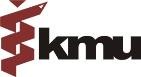 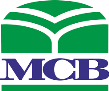 Account No0977029551007019(Bank Copy)STUDENTS FEE ONLYStudent Name: _____________________Father's Name: __________________Institute: Institute of Public Health & Social Sciences (IPH&SS)-KMURegistration No: New AdmissionPurpose of Deposit: MPH (Public Health Nutrition) EveningSemester/Year: 1st Semester FeeContact No. _____________________ID: NilAmount Payable: Rs. 76,500/-In Words: Seventy Six Thousand & Five Hundred OnlyDue Date:  NilBank Authorized Signature with Stamp:Note:Can be deposited free online in any branch of MCB.All columns are required to be filled with legible handwriting.All columns are mandatoryKhyber Medical University Peshawar       Fee SlipMCB Bank LimitedAccount No0977029551007019(KMU Treasury Copy)STUDENTS FEE ONLYStudent Name: _____________________Father's Name: __________________Institute: Institute of Public Health & Social Sciences (IPH&SS)-KMURegistration No: New AdmissionPurpose of Deposit: MPH (Public Health Nutrition) EveningSemester/Year: 1st Semester FeeContact No. _____________________ID: NilAmount Payable: Rs. 76,500/-In Words: Seventy Six Thousand & Five Hundred OnlyDue Date:  NilBank Authorized Signature with Stamp:Note:Can be deposited free online in any branch of MCB.All columns are required to be filled with legible handwriting.All columns are mandatoryKhyber Medical University Peshawar          Fee SlipMCB Bank LimitedAccount No0977029551007019(Institute Copy)STUDENTS FEE ONLYStudent Name: _____________________Father's Name: __________________Institute: Institute of Public Health & Social Sciences (IPH&SS)-KMURegistration No: New AdmissionPurpose of Deposit: MPH (Public Health Nutrition) EveningSemester/Year: 1st Semester FeeContact No. _____________________ID: NilAmount Payable: Rs. 76,500/-In Words: Seventy Six Five Thousand & Five Hundred OnlyDue Date:  NilBank Authorized Signature with Stamp:Note:Can be deposited free online in any branch of MCB.All columns are required to be filled with legible handwriting.All columns are mandatoryKhyber Medical University Peshawar      Fee SlipMCB Bank LimitedAccount No0977029551007019(Student Copy)STUDENTS FEE ONLYStudent Name: _____________________Father's Name: __________________Institute: Institute of Public Health & Social Sciences (IPH&SS)-KMURegistration No: New AdmissionPurpose of Deposit: MPH (Public Health Nutrition) EveningSemester/Year: 1st Semester FeeContact No. _____________________ID: NilAmount Payable: Rs. 76,500/-In Words: Seventy Six Thousand & Five Hundred OnlyDue Date:  NilBank Authorized Signature with Stamp:Note:Can be deposited free online in any branch of MCB.All columns are required to be filled with legible handwriting.All columns are mandatory